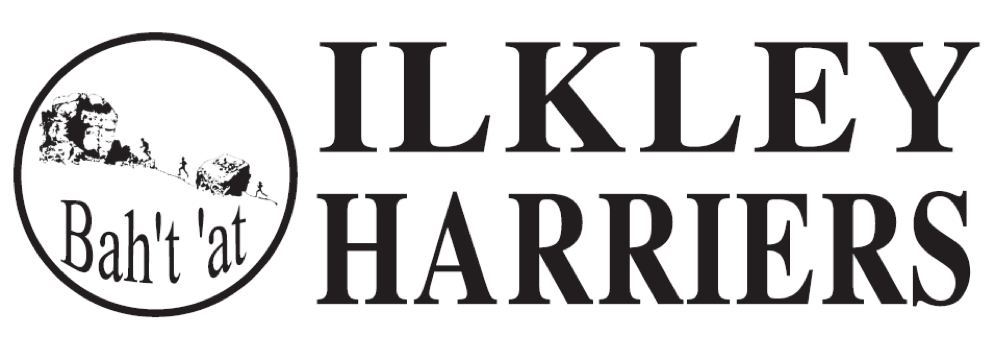 Committee Minutes 1st November 2016 at ILTSCPresent: Martin Archer, Abi Bailey, Neil Chapman, Hilda Coulsey, Richard Joel, Peter Lewis, Jane McCarthy, Helen and Dick Waddington, Sue Williamson, Shirley Wood (for facilities section).  Joined by Margaret Kleppen and Chris Ramage for facilities discussion. Apologies: noneMinutes of meeting 4th October: Agreed.Matters arising: in discussion belowRunning the Club1. Harrier and Volunteer of the month: Nominations for October are as follows:Harrier:Helen Waddington for Yorkshire marathon PB, Petra Bijsterveld for Kielder and Snowdonia marathons, Lucy Williamson for 1st lady Bangor10k and parkrun, Tom Adams for Race to the Summit, David Howe for York and Berlin marathon PBs, Iain Gibbons BOFRA results, Outi Kamarainen for navigation at FRA relay, Jack Wood for Langdale and Withins results.Volunteer:Abi Bailey for Improvers, Neil Chapman for coaching commitment.The Harrier was voted as Petra Bijsterveld.  Re Volunteer we decided to recognise the great work done by all those involved in the Improvers, including the Improvers themselves who have made stunning progress.  We want to be able to recognise outstanding or sustained attainment or work and wish to follow this thought through to the annual awards process so that the awards better reflect this as well as “best” runner etc. - see 2c) below. 2. Events coming upChristmas relays and quiz: Last years format was good, except that it is recommended that under 14s run with an adult.  20th December is chosen, Neil will post the date and ask Val about the quiz.					                                    		    	NCAwards do: The review after last year was that the format was good. Jane will investigate location and food with Hollygarth and Clarke Foley as possibilities. Feedback suggested Friday evening was preferable and 27th January was chosen. The date can be posted. NC/ JMcC                                                                                            Awards nominations: The forms will go out for nominations after the Dec meeting.  Final agreements re definitions would be useful at the next meeting to help with determining winners at the Jan meeting.  See the comment in the Harrier and volunteer of the month section - Any major changes will be made and posted in January so that Harriers will know what the awards will be for 2017.                                                                                                                HC2017 League races: Changes made at the last meeting will be posted.                         JMcC3. Next Harriers MagazineSome discussion on content confirmed a few possible articles and the edition is expected around the end of Nov.  Hadfields have provided a cost for the art work for a version which can be e-mailed to members and downloaded and for printing a smaller batch which is reasonable and we will go ahead.				                                                                                   PL	4. Virgin London Marathon club placesThese have been applied for and we have been allocated 3.  A notice will be issued for applications and a ballot can be held at the next meeting.   						HCDeveloping the ClubDevelopment plan review and revision processThis item will be held off until the new year.						HC2.  Proposal for new athletics facilitiesMargaret Kleppen outlined the considerable progress that has been made in the last few weeks on the business plan.  Essentially they wish to minimise the requirement for investment loans and maximise sponsorship and grant income plus increase the opportunities for session fee income from schools and others.  We agreed to sanction the team to explore in more depth the issues that would make the business plan more certain which are the potential for grants, sponsorship, the costs structure, the usage predictions and the people driving it.  In order to do these they may go out into the community and potentially apply for grants if timing necessitates it, under the banner of the Harriers. The proposal is that the team set up an independent company, using the CBS (community benefit society) format, limiting liability.  The company would own the lease, the facility and provide a service,  JIH would be a client as would IGS.  Harriers can opt to be a founding member, through a nominee reporting to and from the committee. For credibility, it would make sense for the Harriers to do this. That nominee must understand their responsibilities as defined by the company structure and legal advice can be sought. The point was made that the committee have not the resources nor capability to have an operational role as such and this was not demanded or seen as a requirement.  When they are are confident that the business plan is workable the team will return to the committee for approval to proceed to an EGM.  In order for the Harriers to participate formally and legally an amendment is recommended to our Constitution along the lines of:  Item 2e of the constitution: The club supports the development of local athletics facilities in furtherance of the club’s objectives, including as required the participation in legal entities set up to provide these.  This would require an EGM and it is proposed that members could vote in secret.  									HCTo be clear, approval is given to further develop the business plan only.AOBThe storage container is now ready to install, the site is prepared.  Neil will pursue this together with Ben Joynson and will determine arrangements re keys etc.               NC Dan is relinquishing his role as editor of the monthly e-newsletter.  We have no other volunteers at present and so we can hope that someone emerges.                         HCNext Meeting: 6th December, 8.30pm at ILTSC - HC not in attendance but will issue papers beforehand as usual. 